Watch Bozeman Biology video- FIVE FINGERS OF EVOLUTION

All of these cause EVOLUTION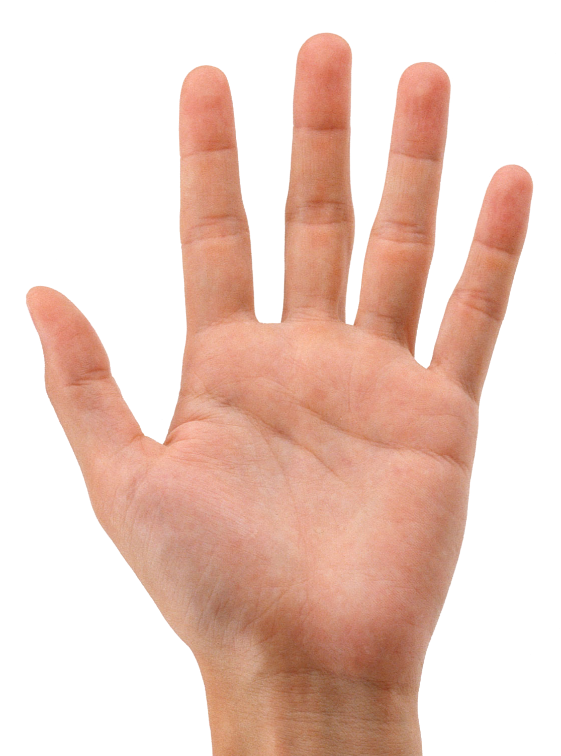 EXPLAIN WHAT THESE ARE and HOW THEY COULD
CHANGE THE ALLELE FREQUENCIES IN A POPULATION